様式２－２（第５条（１）関係）川の再生活動資材返却書　　年　　月　　日　（宛先）埼玉県知事　　　 　（水環境課扱い）　　　　　　　　　　　　　　　　　団体名　　　　　　　　　　　　　　　　　所在地　　　　　　　　　　　　　　　　　代表者　　　　　　　　　　　　　　　　　担当者　氏名　　　　　　　　　　　　　　　　　　　　　電話　　　　年　　月　　日に借用した川の再生活動資材を下記のとおり確認の上、返却いたします。カヤック装備品一覧返却数量■ インフレータブルカヤック（ ＿＿＿艇 ）■ ライフジャケット（ Ｆ：　　着、Ｍ：　　着、Ｓ：　　着、ＳＳ：　　着 ）■ タモ網（ ＿＿＿個 ）■ インフレータブルカヤック（ ＿＿＿艇 ）■ ライフジャケット（ Ｆ：　　着、Ｍ：　　着、Ｓ：　　着、ＳＳ：　　着 ）■ タモ網（ ＿＿＿個 ）■ インフレータブルカヤック（ ＿＿＿艇 ）■ ライフジャケット（ Ｆ：　　着、Ｍ：　　着、Ｓ：　　着、ＳＳ：　　着 ）■ タモ網（ ＿＿＿個 ）チェック事項チェック事項借用時✔返却時✔全ての資材について破損は無いか。全ての資材について汚れは水道水で洗い流したか。※臭いがついて取れなくなります。全ての資材について確実に乾かしたか。※不十分な場合カビが生えます。カヤックについて取扱説明書・貸出カードがあるか。カヤックについて縫い目のほつれや生地の破れはないか。カヤックについてバルブやキャップに不具合はないか。カヤックについてファスナーの不具合はないか。カヤックについてひもやバンドの取付部分にほつれはないか。カヤックについて裏面の備品がすべて揃っているか。上記確認者氏名　使用前　　　　　　　　　　　　　　　　　　　　　　　使用後　　　　　　　　　　　　　　　上記確認者氏名　使用前　　　　　　　　　　　　　　　　　　　　　　　使用後　　　　　　　　　　　　　　　上記確認者氏名　使用前　　　　　　　　　　　　　　　　　　　　　　　使用後　　　　　　　　　　　　　　　上記確認者氏名　使用前　　　　　　　　　　　　　　　　　　　　　　　使用後　　　　　　　　　　　　　　　装備品数量借用数量返却数量写真 カヤック本体１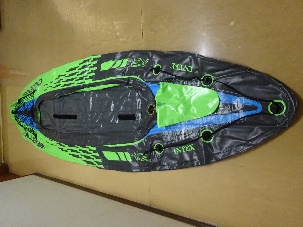 ② シート２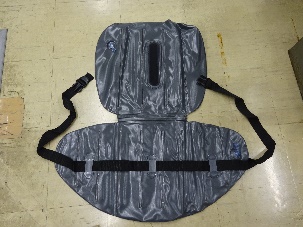 ③ オール(接続式)２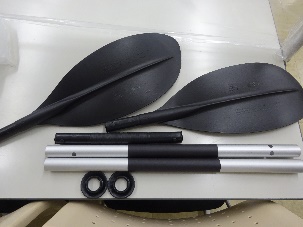 ④ 空気入れ１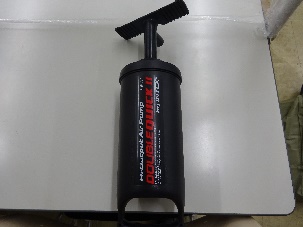 ⑤ 空気入れホース （アダプター付き）１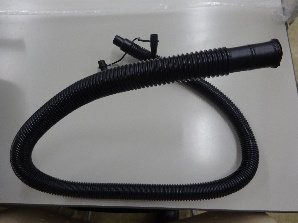 ⑥ フィン　１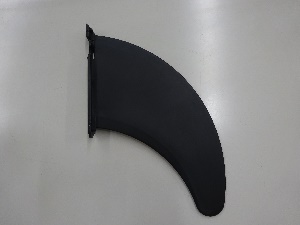 ⑦ キャリーバッグ１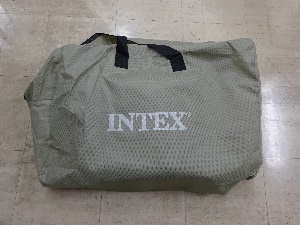 ⑧　取扱説明書・貸出カード各１